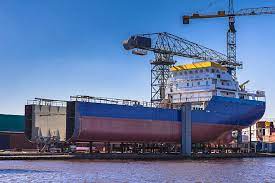 Training ParametersProgram OverviewThis section summarizes the end objectives of the program along with its duration.Training OutcomesAt the end of the program, the learner will be able to: Plan yard activities and allocate resources by analysing vessel docking and cargo movement plans.Inspect yard operations and guide team in resolving work issues.Analyse cargo ageing and space occupied in yard and plan cargo movement.Supervise safe and secure cargo movement and prepare the necessary reports and documentation.Apply the necessary precautions while handling dangerous and hazardous goods.Inspect compliance to dangerous goods handling methods and guide teams.Maintain documentation related to port clearance and cargo.Comply to work place integrity, ethical and regulatory practices.Manage workplace for safe and healthy work environment by following and ensuring compliance to regulatory and safety normsSupervise loading/unloading of dry bulk and containerised cargo by applying necessary precautions and ensuring adherence to material handling protocolsGenerate business for the organisation and manage relationships with stakeholders including clients, customs, insurance agents etc.Track containers and plan for vessel docking and container maintenance and management.Compulsory ModulesThe table lists the modules, their duration and mode of delivery.Elective ModulesThe table lists the option modules, their duration and mode of delivery.Elective 1: Dry Bulk CargoElective 2: Containerized CargoOption ModulesThe table lists the option modules, their duration and mode of delivery.Option 1: Agency OperationsOption 2: Container Tracking and Vessel PlanningModule DetailsModule 1: Introduction to Ship and Yard Planning SupervisorMapped to Bridge ModuleTerminal Outcomes: Describe the basic structure and function of supply chainDetail the various functions of a ship and yard planning supervisor	Module 2: Resource Allocation and Yard Operations ManagementMapped to LSC/N3501, v1.0Terminal Outcomes: Detail the steps involved in effective resource allocation and yard operations managementModule 3: Yard Planning and Cargo Handling Mapped to LSC/N3502, v1.0Terminal Outcomes: Detail the process of yard planning and cargo handling as per SOPModule 4: Handling of Hazardous GoodsMapped to LSC/N3504, V1.0Terminal Outcomes: Demonstrate the steps to be followed for safe handling of hazardous goodsModule 5: Cargo documentation for port clearanceMapped to LSC/N0321, V1.0Terminal Outcomes: Demonstrate the steps to be followed for cargo documentationList the various documents required for port clearanceModule 6 : Guidelines on integrity and ethicsMapped to LSC/N9904, v1.0Terminal Outcomes: Explain the concepts of integrity, ethicsDetail the various regulatory requirements related to logistics industryModule 7: Compliance to health, safety and security normsMapped to LSC/N9905, v1.0Terminal Outcomes: Describe health, safety, and security procedures in warehouseDemonstrate the inspection procedure to ensure appropriate and safe conditions of activity area and equipmentIllustrate the standard protocol to be followed during emergency situations, accidents and breach of safetyModule 8: Employability SkillsMapped to DGT/VSQ/N0102, v1.0Terminal Outcomes: Discuss the Employability Skills required for jobs in various industriesExplain the constitutional values, including civic rights and duties, citizenship, responsibility towards society and personal values and ethics such as honesty, integrity, caring and respecting others that are required to become a responsible citizenDiscuss how to identify opportunities for potential business, sources of funding and associated financial and legal risks with its mitigation planModule 9: Handling dry bulk cargoMapped to LSC/N3505, V1.0Terminal Outcomes: Detail the steps to be followed for effective handling of dry bulk cargoModule 10: Handling containerized cargoMapped to LSC/N3506, V1.0Terminal Outcomes: Detail the steps to be followed for effective handling of containerized cargoModule 11: Business development and stakeholder relationsMapped to LSC/N9701, V1.0Terminal Outcomes: Detail the steps to be followed for business development Module 12: Container tracking and vessel planningMapped to LSC/N3508, V1.0Terminal Outcomes: Detail the steps to be followed for effective tracking of containersDemonstrate the steps to be followed for vessel planningAnnexureTrainer RequirementsAssessor RequirementsAssessment StrategyThe emphasis is on ‘learning-by-doing' and practical demonstration of skills and knowledge based on the performance criteria. Accordingly, assessment criteria for each job role is set and made available in qualification pack.The assessment papers for both theory and practical would be developed by Subject Matter Experts (SME) hired by Logistics Sector Skill Council or with the LSC accredited Assessment Agency as per the assessment criteria mentioned in the Qualification Pack. The assessments papers would also be checked for the various outcome-based parameters such as quality, time taken, precision, tools & equipment requirement etc.Each NOS in the Qualification Pack (QP) is assigned a relative weightage for assessment based on the criticality of the NOS. Therein each Element/Performance Criteria in the NOS is assigned marks on relative importance, criticality of function and training infrastructure.The following tools would be used for final assessment:Practical Assessment: This comprises of a creation of mock environment in the skill lab which is equipped with all equipment required for the qualification pack.Candidate's soft skills, communication, aptitude, safety consciousness, quality consciousness etc. is ascertained by observation and marked in observation checklist. The outcome is measured against the specified dimensions and standards to gauge the level of their skill achievements.Viva/Structured Interview: This tool is used to assess the conceptual understanding and the behavioral aspects with regard to the job role and the specific task at hand. It also includes questions on safety, quality, environment, and equipment etc.On-Job Training: OJT would be evaluated based on standard log book capturing departments worked on, key observations of learner, feedback and remarks of supervisor or mentor.Written Test: Question paper consisting of 100 MCQs (Hard:40, Medium:30 and Easy: 30) with questions from each element of each NOS. The written assessment paper is comprised of following types of questions:True / False StatementsMultiple Choice QuestionsMatching Type Questions.Fill in the blanksScenario based QuestionsIdentification QuestionsQA Regarding Assessors:Assessors are selected as per the “eligibility criteria” laid down by LSC for assessing each job role. The assessors selected by Assessment Agencies are scrutinized and made to undergo training and introduction to LSC Assessment Framework, competency based assessments, assessors guide etc. LSC conducts “Training of Assessors” program from time to time for each job role and sensitize assessors regarding assessment process and strategy which is outlined on following mandatory parameters:Guidance regarding NSQFQualification Pack StructureGuidance for the assessor to conduct theory, practical and viva assessmentsGuidance for trainees to be given by assessor before the start of the assessments.Guidance on assessments process, practical brief with steps of operations practical observation checklist and mark sheetViva guidance for uniformity and consistency across the batch.Mock assessmentsSample question paper and practical demonstrationReferencesGlossaryAcronyms and AbbreviationsModel Curriculum    QP Name: Ship and Yard Planning Supervisor ((Electives – Dry Bulk Cargo/ Containerized Cargo)(Options – Agency Operations/ Container Tracking and Vessel Planning)QP Code: LSC/Q3501QP Version: 2.0 NSQF Level: 5Model Curriculum Version: 2.0 Logistics Sector Skill Council|| Logistics Sector Skill Council, Ground Floor, Temple Tower, No.476, Anna Salai, Nandanam, Chennai, Tamil Nadu 600035Sector LogisticsSub-Sector
 Ports Terminals, ICD and CFSOccupation
 Port Operations Coordination, Documentation and ReportingCountry
 IndiaNSQF Level
 5Aligned to NCO/ISCO/ISIC Code
 NCO – 2015 – 1324.02 and ISCO – 08 – 1324Minimum Educational Qualiﬁcation and Experience 
 Completed 1st year of UG (UG Certificate) or                                                      Pursuing 2nd year of UG 
or Completed 1st year of diploma (after 12th) 
or Pursuing 2nd year of 2-year diploma after 12th 
or 12th pass with 1 year Vocational Education & training (NTC or NAC or CITS) 
or Completed 3 year diploma after 10th + 1 year relevant experience 
or 12th Grade pass + 2 year relevant experience 
or 10th Grade pass + 4 year relevant experience 
or Certificate-NSQF (Cargo equipment handler - level 4) with minimum education as 8th Grade pass + 3 year  relevant experience 
or Previous relevant Qualification of NSQF Level 4.5 + 1.5 year  relevant experience                                                                                                           Pre-Requisite License or Training 
 NAMinimum Job Entry Age
 21Last Reviewed On 
 NANext Review Date
 NANSQC Approval Date
 NAQP Version 
 2.0Model Curriculum Creation Date
02-08-2022Model Curriculum Valid Up to Date
02-08-2025Model Curriculum Version 
2.0Minimum Duration of the Course
570 hrsMaximum Duration of the Course
750 hrsNOS and Module DetailsTheoryDurationPracticalDurationOn-the-Job Training Duration (Mandatory)On-the-Job Training Duration (Recommended)Total DurationBridge Module201030Module 1: Introduction to ship and yard planning supervisor201030	LSC/N3501 – Allocate resources and streamline operations at yardV1.052035560Module 2: Resource allocation and yard operations management2035560LSC/N3502– Yard planning and cargo handlingV2.052065590Module 3: Yard planning and cargo handling2065590LSC/N3504– handle hazardous goodsV1.052065590Module 4: Handling of hazardous goods2065590LSC/N0321– Documentation related to port clearance and cargoV1.052035560Module 5: Cargo documentation for port clearance2035560LSC/N9904- Maintain and monitor integrity and ethics in operationsV1.052035560Module 6: Guidelines on integrity and ethics2035560LSC/N9905– Follow and monitor health, safety and security proceduresV1.052035560Module 7: Compliance to health, safety and security norms2035560EmployabilityDGT/VSQ/N0102, v1.0303060Total Duration15033030510NOS and Module DetailsTheoryDurationPracticalDurationOn-the-Job Training Duration (Mandatory)On-the-Job Training Duration (Recommended)Total DurationLSC/N3505 – Handle dry bulk cargoV1.05303060Module 8: Handling dry bulk cargo303060Total Duration303060NOS and Module DetailsTheoryDurationPracticalDurationOn-the-Job Training Duration (Mandatory)On-the-Job Training Duration (Recommended)Total DurationLSC/N3506 – Handle container cargoV1.05303060Module 9: Handling containerized cargo303060Total Duration303060NOS and Module DetailsTheoryDurationPracticalDurationOn-the-Job Training Duration (Mandatory)On-the-Job Training Duration (Recommended)Total DurationLSC/N9701 – Business development and stakeholder relationsV1.05303060Module 10: Business development and stakeholder relations303060Total Duration204060NOS and Module DetailsTheoryDurationPracticalDurationOn-the-Job Training Duration (Mandatory)On-the-Job Training Duration (Recommended)Total DurationLSC/N3508 – Track containers globally and plan for vessel docking V1.05303060Module 11: Container tracking and vessel planning303060Total Duration204060Duration: 20:00Duration: 10:00Theory – Key Learning OutcomesPractical – Key Learning OutcomesClassify the components of supply chain and logistics sectorDetail the various sub-sectors and the opportunities in themDetail activities in Ports, CFS, ICDExplain job roles in Ports, CFS, ICDDetail your job role as ship and yard planning supervisor and its interface with other job rolesIdentify various activities in Ports, CFS, ICDIdentify job roles in Ports, CFS, ICDIdentify the various MHEs and equipment used in Ports, CFS, ICDClassroom AidsClassroom AidsCharts, Models, Video presentation, Flip Chart, Whiteboard/Smart Board, Marker, Board eraserCharts, Models, Video presentation, Flip Chart, Whiteboard/Smart Board, Marker, Board eraserTools, Equipment and Other Requirements Tools, Equipment and Other Requirements Duration: 20:00Duration: 35:00Theory – Key Learning OutcomesPractical – Key Learning OutcomesDiscuss the process of preparing yard working plan and resource allocation Explain cargo/container movement plan to the teamDiscuss the cargo loading/unloading processDevelop preventive and corrective action plans for deviationsDescribe handling of hazardous cargoExplain relationship elements among shipping companies, freight operators, vessel, port authorities and other agenciesDiscuss operational process for improving efficiencyPrepare yard working plan and resource allocation plan based on requirementsExplain cargo/container movement plan to the teamPerform cargo loading/unloading processDevelop preventive and corrective action plans for deviationsInspect compliance to hazardous cargo handling proceduresIdentify relationship elements among shipping companies, freight operators, vessel, port authorities and other agenciesExamine yard for compliance to cleanliness, and SOP normsWrite operational process for improving efficiencyClassroom AidsClassroom AidsCharts, Models, Video presentation, Flip Chart, Whiteboard/Smart Board, Marker, Board eraserCharts, Models, Video presentation, Flip Chart, Whiteboard/Smart Board, Marker, Board eraserTools, Equipment and Other Requirements Tools, Equipment and Other Requirements Computers, MIS, ERP, performance review softwares, budgeting and forecasting softwares Computers, MIS, ERP, performance review softwares, budgeting and forecasting softwares Duration: 20:00Duration: 65:00Theory – Key Learning OutcomesPractical – Key Learning OutcomesDiscuss the procedure to analyse yard space usage Detail the mechanism of allocating storage space Explain the concept of cargo ageing Describe cargo movement plan Detail the operational metrics for cargo movement activitiesDiscuss the various IT tools which are used for documentation Analyse yard space usage Allocate storage space based on goods/container categoryCompute cargo ageing in yard and take corrective actionDevelop cargo movement plan Measure operational metrics for cargo movement activitiesRecord cargo movement transactionsReport cargo movement metrics, damages, plan vs performance, accidents, ageing etc.Use IT tools for documentationClassroom AidsClassroom AidsCharts, Models, Video presentation, Flip Chart, Whiteboard/Smart Board, Marker, Board eraserCharts, Models, Video presentation, Flip Chart, Whiteboard/Smart Board, Marker, Board eraserTools, Equipment and Other Requirements Tools, Equipment and Other Requirements Computers, MIS, ERP, performance review softwares, budgeting and forecasting softwares Computers, MIS, ERP, performance review softwares, budgeting and forecasting softwares Duration: 20:00Duration: 65:00Theory – Key Learning OutcomesPractical – Key Learning OutcomesDescribe hazardous goods classification and related class, labels and markingsDetail the various DG, IMDG and HAZCHEM codes for classificationExplain the loading, unloading, segregation and handling process for hazardous goods State the right PPE, safety and security measures to be used for handlingDetail the standard operating procedures (SOP) while handling dangerous and hazardous goodsExplain the appropriate movement and storage activities of hazardous goodsIdentify hazardous goods classification and related class, labels and markingsUse DG, IMDG and HAZCHEM codes for classificationPrepare for hazardous goods loading, unloading, segregation and handling process Identify the right PPE, safety and security measures to be used for handlingInspect adherence to standard operating procedures (SOP) while handling dangerous and hazardous goodsReview movement and storage activitiesReport compliance and deviationClassroom AidsClassroom AidsCharts, Models, Video presentation, Flip Chart, Whiteboard/Smart Board, Marker, Board eraserCharts, Models, Video presentation, Flip Chart, Whiteboard/Smart Board, Marker, Board eraserTools, Equipment and Other Requirements Tools, Equipment and Other Requirements Computers, MIS, ERP, performance review softwares, IMDG, HAZCHEM, DG codesComputers, MIS, ERP, performance review softwares, IMDG, HAZCHEM, DG codesDuration: 20:00Duration: 35:00Theory – Key Learning OutcomesPractical – Key Learning OutcomesDetail the various documentation requirement for port clearance and cargo movementDiscuss standards to followed for documentation Detail the hazardous goods handling normsExplain the important parameters for fitness certificates of MHE and terminal equipmentDescribe the process to prepare compliance reports for yard, personnel and MHE managementDiscuss the way to answer queries raised on documentation and shipmentFill the various documentation requirement for port clearance and cargo movementInspect the documentation for compliance to standardsAssess process adherence to hazardous goods handling normsEvaluate fitness certificates of MHE and terminal equipmentPrepare compliance reports for yard, personnel and MHE managementPrepare responses for queries raised on documentation and shipmentClassroom AidsClassroom AidsCharts, Models, Video presentation, Flip Chart, Whiteboard/Smart Board, Marker, Board eraserCharts, Models, Video presentation, Flip Chart, Whiteboard/Smart Board, Marker, Board eraserTools, Equipment and Other Requirements Tools, Equipment and Other Requirements Computers, MIS, ERP,  business lead software Computers, MIS, ERP,  business lead software Duration: 20:00Duration: 35:00Theory – Key Learning OutcomesPractical – Key Learning OutcomesDescribe the concepts of integrity, ethicsDetail the various regulatory requirements related to logistics industryExplain data and information security practicesIdentify corrupt practicesComply to regulatory requirementsPractice code of conduct and etiquettesDocument all integrity and ethics violationsExplain escalation matrix for reporting deviationPractice the principles of integrity and ethicsFollow the various regulatory requirements related to logistics industryPerform data and information security practicesIdentify corrupt practicesComply to regulatory requirementsPractice code of conduct and etiquettesDocument all integrity and ethics violationsReport deviation as per the escalation matrixClassroom AidsClassroom AidsCharts, Models, Video presentation, Flip Chart, Whiteboard/Smart Board, Marker, Board eraserCharts, Models, Video presentation, Flip Chart, Whiteboard/Smart Board, Marker, Board eraserTools, Equipment and Other Requirements Tools, Equipment and Other Requirements Indian Customs EDI System (ICES), Indian Customs Electronic Commerce/ Electronic Data Gateway (ICEGATE), Remote EDI System (RES), MS Office, computer, projector, stationery, SOPs etc.Indian Customs EDI System (ICES), Indian Customs Electronic Commerce/ Electronic Data Gateway (ICEGATE), Remote EDI System (RES), MS Office, computer, projector, stationery, SOPs etc.Duration: 10:00Duration: 35:00Theory – Key Learning OutcomesPractical – Key Learning OutcomesDetail health, safety and security procedures in warehouseDescribe the 5S to be followedExplain the inspection procedure to ensure appropriate and safe conditions of activity area and equipmentDiscuss unsafe working conditionsDescribe the inspection procedure to check safe handling of hazardous goodsDiscuss the standard protocol to be followed during emergency situations, accidents and breach pf safetyDocument health, safety and security violationsExplain the escalation matrix for reporting deviationFollow health, safety and security procedures in warehouseImplement 5S at workplaceInspect the activity area and equipment, for appropriate and safe conditionsIdentify unsafe working conditions Inspect adherence to standard operating procedures (SOP) while handling dangerous and hazardous goodsImplement standard protocol in case of emergency situations, accidents, and breach of safetyPrepare report on health, safety and security violationsReport deviation as per the escalation matrixClassroom AidsClassroom AidsCharts, Models, Video presentation, Flip Chart, Whiteboard/Smart Board, Marker, Board eraserCharts, Models, Video presentation, Flip Chart, Whiteboard/Smart Board, Marker, Board eraserTools, Equipment and Other Requirements Tools, Equipment and Other Requirements SOP, Teaching board, computer, projector, video player, stationery, worksheets and TVSOP, Teaching board, computer, projector, video player, stationery, worksheets and TVDuration: 30:00Duration: 30:00Theory – Key Learning OutcomesPractical – Key Learning OutcomesDiscuss the Employability Skills required for jobs in various industriesList different learning and employability related GOI and private portals and their usageExplain the constitutional values, including civic rights and duties, citizenship, responsibility towards society and personal values and ethics such as honesty, integrity, caring and respecting others that are required to become a responsible citizenDiscuss importance of relevant 21st century skills.Describe the benefits of continuous learning.Explain the importance of active listening for effective communicationDiscuss the significance of working collaboratively with others in a teamDiscuss the significance of escalating sexual harassment issues as per POSH act.List the common components of salary and compute income, expenditure, taxes, investments etc.Discuss the legal rights, laws, and aidsDescribe the role of digital technology in today’s lifeDiscuss the significance of displaying responsible online behaviour while browsing, using various social media platforms, e-mails, etc., safely and securelyExplain the types of entrepreneurship and enterprisesDiscuss how to identify opportunities for potential business, sources of funding and associated financial and legal risks with its mitigation planDescribe the 4Ps of Marketing-Product, Price, Place and Promotion and apply them as per requirementDetail the significance of analyzing different types and needs of customersExplain the significance of identifying customer needs and responding to them in a professional manner.Discuss the significance of maintaining hygiene and dressing appropriatelyExplain the significance of maintaining hygiene and confidence during an interviewList the steps for searching and registering for apprenticeship opportunitiesPractice different environmentally sustainable practices.Exhibit 21st century skills like Self-Awareness, Behaviour Skills, time management, critical and adaptive thinking, problem-solving, creative thinking, social and cultural awareness, emotional awareness, learning to learn etc. in personal or professional life.Demonstrate to use basic English sentences for everyday conversation in different contexts, in person and over the telephoneRead and interpret text written in basic EnglishWrite a short note/paragraph / letter/e -mail using basic EnglishCreate a career development plan with well-defined short- and long-term goalsCommunicate effectively using verbal and nonverbal communication etiquette.Demonstrate how to behave, communicate, and conduct oneself appropriately with all genders and PwDOutline the importance of selecting the right financial institution, product, and serviceDemonstrate how to carry out offline and online financial transactions, safely and securelyOperate digital devices and use the associated applications and features, safely and securelyCreate sample word documents, excel sheets and presentations using basic featuresUtilize virtual collaboration tools to work effectivelyDevise a sample business plan, for the selected business opportunityCreate a professional Curriculum Vitae (CV)Use various offline and online job search sources such as employment exchanges, recruitment agencies, and job portals respectivelyPerform a mock interviewClassroom AidsClassroom AidsCharts, Models, Video presentation, Flip Chart, Whiteboard/Smart Board, Marker, Board eraser, UPS, LCD Projector, Computer Tables & chairsCharts, Models, Video presentation, Flip Chart, Whiteboard/Smart Board, Marker, Board eraser, UPS, LCD Projector, Computer Tables & chairsTools, Equipment and Other Requirements Tools, Equipment and Other Requirements Computer (PC) with latest configurations – and Internet connection with standard operating system and standard word processor and worksheet software (Licensed) (all software should either be latest version or one/two version below), Scanner cum PrinterComputer (PC) with latest configurations – and Internet connection with standard operating system and standard word processor and worksheet software (Licensed) (all software should either be latest version or one/two version below), Scanner cum PrinterDuration: 30:00Duration: 30:00Theory – Key Learning OutcomesPractical – Key Learning OutcomesState the International Maritime Solid Bulk Cargo (IMSBC) codeExplain work plan to teamDevelop preventive and corrective action plans for deviationsList the preoperative checklists for compliance to requirementsDiscuss the standards of goods movement process using Grab Ship Unloader (GSU) crane, conveyor belts etcExplain the process to write reports on cargo movement and spillageApply International Maritime Solid Bulk Cargo (IMSBC) codeCreate preventive and corrective action plans for deviationsInspect preoperative checklists for compliance to requirementsExamine compliance of goods movement process using Grab Ship Unloader (GSU) crane, conveyor belts etcFormulate reports on cargo movement and spillageClassroom AidsClassroom AidsCharts, Models, Video presentation, Flip Chart, Whiteboard/Smart Board, Marker, Board eraserCharts, Models, Video presentation, Flip Chart, Whiteboard/Smart Board, Marker, Board eraserTools, Equipment and Other Requirements Tools, Equipment and Other Requirements Computers, MIS, ERP,  business lead softwares Computers, MIS, ERP,  business lead softwares Duration: 30:00Duration: 30:00Theory – Key Learning OutcomesPractical – Key Learning OutcomesExplain the methodology to plan storage bay based on container type and arrival sequenceExplain work plan to teamDevelop preventive and corrective action plans for deviationsList the preoperative checklists for compliance to requirementsDescribe container handling process using Rail Mounted Quay crane (RMQ), Rubber Tyre Gantry crane (RTG) and Reach stackerDiscuss the norms for hazardous goods handling Describe the precautions to be taken for handling reefer cargoPlan storage bay based on container type and arrival sequenceCreate preventive and corrective action plans for deviationsInspect preoperative checklists for compliance to requirementsDemonstrate container handling process using Rail Mounted Quay crane (RMQ), Rubber Tyre Gantry crane (RTG) and Reach stackerDemonstrate knowledge of hazardous goods handling normsDemonstrate the precautions to be taken for handling reefer cargoClassroom AidsClassroom AidsCharts, Models, Video presentation, Flip Chart, Whiteboard/Smart Board, Marker, Board eraserCharts, Models, Video presentation, Flip Chart, Whiteboard/Smart Board, Marker, Board eraserTools, Equipment and Other Requirements Tools, Equipment and Other Requirements Computers, MIS, ERP,  business lead softwares Computers, MIS, ERP,  business lead softwares Duration: 30:00Duration: 30:00Theory – Key Learning OutcomesPractical – Key Learning OutcomesList target population to approach for business developmentAssess prospective clientsDiscuss client requirementsPlan customised or bundled solutions based on sales pitchDemonstrate effective oral and written business communication Detail the procedure for preparing costing sheets for service deliveryDemonstrate usage of ERP for updating client dataAssess when to upsell and cross-sell services to existing clientsDescribe the nuances in building rapport with clients, customs, government agencies, insurance for healthy relationshipDiscuss the process of writing service level agreementsIdentify target population to approach for business developmentAssess prospective clientsIdentify client requirementsOffer customised or bundled solutions based on sales pitchDemonstrate effective oral and written business communication Prepare costing sheets for service deliveryUse ERP for updating client dataEstimate when to upsell and cross-sell services to existing clientsEstablish rapport with clients, customs, government agencies, insurance for healthy relationshipPrepare service level agreementsSchedule resources as per operational requirementClassroom AidsClassroom AidsCharts, Models, Video presentation, Flip Chart, Whiteboard/Smart Board, Marker, Board eraserCharts, Models, Video presentation, Flip Chart, Whiteboard/Smart Board, Marker, Board eraserTools, Equipment and Other Requirements Tools, Equipment and Other Requirements MS Project, MS Office, Computer, Projector, TV, Stationery, Worksheets, Reefer vehicle, loading dock, MHE equipment such as pallet trucks &, forklifts, pallets, crates, sample products, weighing tables, standard formats, temperature control systems, PPE etc.MS Project, MS Office, Computer, Projector, TV, Stationery, Worksheets, Reefer vehicle, loading dock, MHE equipment such as pallet trucks &, forklifts, pallets, crates, sample products, weighing tables, standard formats, temperature control systems, PPE etc.Duration: 30:00Duration: 30:00Theory – Key Learning OutcomesPractical – Key Learning OutcomesDiscuss the usage of IT/ERP system to track vessel and containersDescribe container loading/ unloading scheduleExplain the way to analyse container history in terms of servicing history, damages, ageing etc.Detail the way to prepare maintenance plan for containers Detail the method to prepare vessel berthing and docking plansDiscuss resource allocation for container handlingUse IT/ERP system to track vessel and containersPrepare container loading/ unloading scheduleAnalyse container history in terms of servicing history, damages, ageing etc.Identify containers which need maintenanceSchedule maintenance plan for containersPrepare vessel berthing and docking plansCommunicate plan to stakeholdersPlan resources for container handlingClassroom AidsClassroom AidsCharts, Models, Video presentation, Flip Chart, Whiteboard/Smart Board, Marker, Board eraserCharts, Models, Video presentation, Flip Chart, Whiteboard/Smart Board, Marker, Board eraserTools, Equipment and Other Requirements Tools, Equipment and Other Requirements Computers, Microsoft Excel, MIS reporting, performance analysis solutions, ERP Computers, Microsoft Excel, MIS reporting, performance analysis solutions, ERP Trainer PrerequisitesTrainer PrerequisitesTrainer PrerequisitesTrainer PrerequisitesTrainer PrerequisitesTrainer PrerequisitesTrainer PrerequisitesMinimum Educational Qualification
SpecializationRelevant Industry Experience Relevant Industry Experience Training ExperienceTraining ExperienceRemarks Minimum Educational Qualification
SpecializationYearsSpecializationYearsSpecializationGraduate 4Ports, CFS, ICD1Ports, CFS, ICDTrainer CertificationTrainer CertificationDomain CertificationPlatform CertificationCertified for Job Role: “Ship and Yard Planning Supervisor” mapped to QP: “LSC/Q3501, v2.0”. Minimum accepted score is 80%Recommended that the Trainer is certified for the Job Role: “Trainer”, mapped to the Qualification Pack: “MEP/Q2601”. Minimum accepted score is 80%Assessor PrerequisitesAssessor PrerequisitesAssessor PrerequisitesAssessor PrerequisitesAssessor PrerequisitesAssessor PrerequisitesAssessor PrerequisitesMinimum Educational Qualification 
SpecializationRelevant Industry ExperienceRelevant Industry ExperienceTraining/Assessment ExperienceTraining/Assessment ExperienceRemarks Minimum Educational Qualification 
SpecializationYearsSpecializationYearsSpecializationGraduate 3Ports, CFS, ICD1Ports, CFS, ICDAssessor CertificationAssessor CertificationDomain CertificationPlatform CertificationCertified for Job Role: “Ship and Yard Planning Supervisor ” mapped to QP: “LSC/Q3501, v2.0”. Minimum accepted score is 80%Recommended that the Assessor is certified for the Job Role: “Assessor”, mapped to the Qualification Pack: “MEP/Q2601”. Minimum accepted score is 80%TermDescriptionDeclarative KnowledgeDeclarative knowledge refers to facts, concepts and principles that need to be known and/or understood in order to accomplish a task or to solve a problem. Key Learning OutcomeKey learning outcome is the statement of what a learner needs to know, understand and be able to do in order to achieve the terminal outcomes. A set of key learning outcomes will make up the training outcomes. Training outcome is specified in terms of knowledge, understanding (theory) and skills (practical application).OJT (M)On-the-job training (Mandatory); trainees are mandated to complete specified hours of training on siteOJT (R)On-the-job training (Recommended); trainees are recommended the specified hours of training on siteProcedural KnowledgeProcedural knowledge addresses how to do something, or how to perform a task. It is the ability to work, or produce a tangible work output by applying cognitive, affective or psychomotor skills. Training OutcomeTraining outcome is a statement of what a learner will know, understand and be able to do upon the completion of the training. Terminal OutcomeTerminal outcome is a statement of what a learner will know, understand and be able to do upon the completion of a module. A set of terminal outcomes help to achieve the training outcome.TermDescriptionQPQualification PackNSQFNational Skills Qualification FrameworkNSQCNational Skills Qualification CommitteeNOSNational Occupational Standards